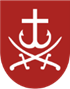 ВІННИЦЬКА МІСЬКА РАДАДЕПАРТАМЕНТ ОСВІТИНАКАЗ13.11.2019				         м. Вінниця                     		№ 674Про підсумки проведення ІІ (міського) етапу Всеукраїнської учнівської олімпіадиз російської мови та літературиу 2019 - 2020 навчальному роціНа виконання наказу Департаменту освіти Вінницької міської ради від 18.10.2019р. №616 «Про проведення ІІ етапу Всеукраїнських учнівських олімпіад з базових дисциплін та роботу організаційних комітетів і журі у 2019-2020 навчальному році», з метою пошуку, підтримки розвитку творчого потенціалу обдарованої молоді, стимулювання глибокого оволодіння знаннями, практичними уміннями та навичками, створення умов для реалізації навчальних досягнень творчої учнівської молоді та підведення підсумків роботи з обдарованими дітьми 8 листопада 2019 року на базі комунального закладу «Загальноосвітня школа ІІ-ІІІ ступенів №31 Вінницької міської ради» відбувся ІІ (міський) етап Всеукраїнської учнівської олімпіади з російської мови та літератури. Для проведення олімпіади адміністрацією комунального  закладу «Загальноосвітня школа ІІ-ІІІ ступенів №31 Вінницької міської ради» були створені належні умови. У міському етапі олімпіаді взяли участь 37 учнів закладів загальної середньої освіти міста.Усі роботи учасників ІІ етапу олімпіади були допущені до оцінювання фаховим журі.За рішенням журі визначено переможців ІІ (міського) етапу Всеукраїнської олімпіади з російської мови та літератури.Виходячи з вищевикладеного, на підставі протоколу засідання журі за підсумками проведення ІІ етапу Всеукраїнської учнівської олімпіади з  російської мови та літератури, НАКАЗУЮ:Затвердити рішення журі та визнати переможцями ІІ (міського) етапу Всеукраїнської учнівської олімпіади з російської мови та літератури таких учнів:Направити команду переможців ІІ (міського) етапу Всеукраїнської учнівської олімпіади з російської мови та літератури для участі в ІІІ (обласному) етапі олімпіади. Список команди додається (додаток 1).Керівникам закладів загальної середньої освіти, учні яких будуть включені до складу команди міста: Забезпечити участь команди міста у ІІІ етапі Всеукраїнської учнівської олімпіади з російської мови та літератури, про час і місце проведення якої буде повідомлено додатково.Призначити учителів, які супроводжуватимуть учасників ІІІ етапу до місця проведення олімпіади й у зворотному напрямку й нестимуть персональну відповідальність за безпеку учнів. Керівником команди призначити вчителя російської мови та зарубіжної літератури комунального закладу «Навчально-виховний комплекс: загальноосвітня школа І-ІІІ ступенів – гімназія № 23 Вінницької міської ради» І.Г. Бохун.Контроль за виконанням наказу покласти на начальника відділу загальної середньої освіти, дистанційної освіти та впровадження ІКТ Департаменту освіти Вінницької міської ради І.Н. Лебідь.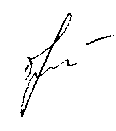 Директор Департаменту                                  Оксана Яценко  Т. Дрозд  67-21-23К. Нарольська  67-17-27Додаток 1до наказу Департаменту освітиВінницької міської радивід 13.11.2019  № 674Команда учасників  ІІІ (обласного) етапу Всеукраїнської учнівської олімпіадиз російської мови та літератури м. Вінниці№ з/пПІБ учняМісцеЗакладУчитель11 клас11 клас11 клас11 клас11 клас1Кормщикова Олена ОлексіївнаІКЗ «НВК: ЗШ І-ІІІ ст.-гімназія № 6 ВМР»Патій Олена Миколаївна2Савчук Артем ОлександровичІІКЗ «НВК: ЗШ І-ІІІ ст.-гімназія № 23 ВМР»Бохун Ірина Германівна3Вареник Наталія АндріївнаІІКЗ «ЗШ І-ІІІ ст. № 35 ВМР»Уркаєва Ніна Миколаївна4Ситник Олександр ВолодимировичІІІКЗ «ЗШ ІІ-ІІІ ст. № 31 ВМР»Вітюк Олександра Миколаївна5Калюжна Дар’я ПетрівнаІІІКЗ «ЗШ І-ІІІ ст. № 33 ВМР»Польгуль Лілія Володимирівна10 клас10 клас10 клас10 клас10 клас6Кузнєцова Варвара ВладленівнаІКЗ «НВК: ЗШ І-ІІІ ст.-гімназія № 6 ВМР»Шепета Анжела Володимирівна7Мушреф Есмеральда Абдель Кадер АліІІКЗ «ЗШ І-ІІІ ст. № 35 ВМР»Радзієвська Ірина Анатоліївна8Сазонова Наталія ВолодимирівнаІІКЗ «НВК: ЗШ І-ІІІ ст.-гімназія № 6 ВМР»Смаль Єлизавета Юріївна9Король Валерія ОлегівнаІІІКЗ «ЗШ І-ІІІ ст. № 15 ВМР»Опалинська Наталія Олегівна10Бледнікова Олена МихайлівнаІІІКЗ «НВК: ЗШ І-ІІІ ст.-гімназія № 6 ВМР»Смаль Єлизавета Юріївна 9 клас9 клас9 клас9 клас9 клас11Момотюк Діана РостиславівнаІКЗ «НВК: ЗШ І-ІІІ ст.-гімназія № 6 ВМР»Гаврилюк Наталя Анатоліївна12Заболотна Дар'я ВадимівнаІКЗ «НВК: ЗШ І-ІІІ ст.-гімназія № 23 ВМР»Бохун Ірина Германівна13Стасюк Юлія ВолодимирівнаІІКЗ «НВК: ЗШ І-ІІІ ст.-гімназія № 23 ВМР»Драчук Олена Дмитрівна14Озеранська Маргарита ВолодимирівнаІІІКЗ «НВК: ЗШ І-ІІІ ст.-гімназія № 23 ВМР»Бохун Ірина Германівна15Турчак Андрій МаксимовичІІІКЗ «НВК: ЗШ І-ІІІ ст.-гімназія № 23 ВМР»Бохун Ірина Германівна№ з/пПІБ учняМісцеЗакладКлас1Кормщикова Олена ОлексіївнаІКЗ «НВК: ЗШ І-ІІІ ст.-гімназія № 6 ВМР»112Савчук Артем ОлександровичІІКЗ «НВК: ЗШ І-ІІІ ст.-гімназія № 23 ВМР»113Вареник Наталія АндріївнаІІКЗ «ЗШ І-ІІІ ст. № 35 ВМР»114Ситник Олександр ВолодимировичІІІКЗ «ЗШ ІІ-ІІІ ст. № 31 ВМР»115Калюжна Дар’я ПетрівнаІІІКЗ «ЗШ І-ІІІ ст. № 33 ВМР»116Кузнєцова Варвара ВладленівнаІКЗ «НВК: ЗШ І-ІІІ ст.-гімназія № 6 ВМР»107Мушреф Есмеральда Абдель Кадер АліІІКЗ «ЗШ І-ІІІ ст. № 35 ВМР»108Сазонова Наталія ВолодимирівнаІІКЗ «НВК: ЗШ І-ІІІ ст.-гімназія № 6 ВМР»109Король Валерія ОлегівнаІІІКЗ «ЗШ І-ІІІ ст. № 15 ВМР»1010Бледнікова Олена МихайлівнаІІІКЗ «НВК: ЗШ І-ІІІ ст.-гімназія № 6 ВМР»1011Момотюк Діана РостиславівнаІКЗ «НВК: ЗШ І-ІІІ ст.-гімназія № 6 ВМР»912Заболотна Дар'я ВадимівнаІКЗ «НВК: ЗШ І-ІІІ ст.-гімназія № 23 ВМР»913Стасюк Юлія ВолодимирівнаІІКЗ «НВК: ЗШ І-ІІІ ст.-гімназія № 23 ВМР»914Озеранська Маргарита ВолодимирівнаІІІКЗ «НВК: ЗШ І-ІІІ ст.-гімназія № 23 ВМР»915Турчак Андрій МаксимовичІІІКЗ «НВК: ЗШ І-ІІІ ст.-гімназія № 23 ВМР»9